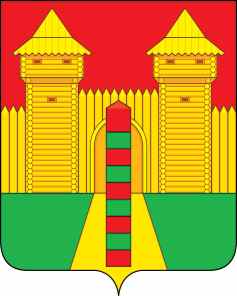 АДМИНИСТРАЦИЯ  МУНИЦИПАЛЬНОГО  ОБРАЗОВАНИЯ «ШУМЯЧСКИЙ   РАЙОН» СМОЛЕНСКОЙ  ОБЛАСТИПОСТАНОВЛЕНИЕот 14.09.2022г. № 410	         п. Шумячи          В соответствии со ст. 8 областного закона от 04.09.2007 № 90-з                                 «О комиссиях по делам несовершеннолетних и защите их прав»          Администрация муниципального образования «Шумячский район»                      Смоленской области	П О С Т А Н О В Л Я Е Т:          1. Утвердить прилагаемое Положение о порядке рассмотрения                              предложений по персональному составу комиссии по делам                                                   несовершеннолетних и защите их прав в муниципальном образовании                          «Шумячский район»  Смоленской области, сроках приема и рассмотрения                   предложений по персональному составу указанной комиссии.            2. Опубликовать сообщение о сроках подачи предложений по                                 персональному составу комиссии по делам несовершеннолетних и защите их прав в муниципальном образовании «Шумячский район» Смоленской области в районной газете «За Урожай».          3. Контроль за исполнением настоящего постановления возложить на                  заместителя Главы муниципального образования «Шумячский район»                          Смоленской области, курирующего социальные вопросы.И.п. Главы муниципального образования«Шумячский район» Смоленской области	                              Г.А. ВарсановаП О Л О Ж Е Н И Ео порядке рассмотрения предложений по персональному составу комиссии по делам несовершеннолетних и защите их прав в муниципальном образовании «Шумячский район» Смоленской области, сроках приема и рассмотрения                 предложений по персональному составу указанной комиссииНастоящее Положение определяет порядок отбора кандидатов в состав комиссии по делам несовершеннолетних и защите их прав в муниципальном образовании «Шумячский район» Смоленской области (далее - комиссия) и устанавливает сроки приема и рассмотрения предложений по персональному составу указанной комиссии.Персональный состав комиссии формируется в соответствии со статьей 2 областного закона «О наделении органов местного самоуправления муниципальных районов и городских округов Смоленской области государственными полномочиями по созданию и организации деятельности комиссии по делам несовершеннолетних и защите их прав», статьями 6,8 областного закона «О                комиссиях по делам несовершеннолетних и защите их прав» (далее - областной закон).В состав комиссии по делам несовершеннолетних назначаются граждане Российской Федерации, выдвинутые в соответствии с требованиями, установленными областным законом, при условии письменного согласия указанных граждан на включение их в состав указанной комиссии. Для назначения конкретного лица членом комиссии по делам несовершеннолетних представляются документы, удостоверяющие личность, гражданство, возраст, образование и место работы (учебы, службы), характеристика с последнего места работы (учебы, службы).        Документы, представляемые на кандидата в состав комиссии по делам несовершеннолетних, должны свидетельствовать о том, что кандидат соответствует требованиям, предъявляемым областным законом к члену указанной комиссии.Прием предложений по персональному составу комиссии по делам несовершеннолетних осуществляется в течение 15 календарных дней после дня опубликования сообщения о приеме предложений по новому составу комиссии по делам несовершеннолетних в Администрацию муниципального образования «Шумячский район» Смоленской области.   Поступившие предложения по персональному составу комиссии по делам несовершеннолетних вместе с документами на кандидатов в состав указанной комиссии направляются в рабочую группу по предварительному рассмотрению документов на кандидатов в состав комиссии по делам несовершеннолетних (далее – рабочая группа).Состав рабочей группы утверждается правовым актом Администрации муниципального образования «Шумячский район» Смоленской области. Члены рабочей группы осуществляют работу на общественных началах.Заседание рабочей группы считается правомочным, если на нем присутствует не менее половины от числа ее членов.Решения рабочей группы принимаются путем открытого голосования простым большинством голосов присутствующих на заседании членов рабочей группы. В случае равенства голосов голос руководителя рабочей группы является решающим. Решения рабочей группы не позднее двух календарных дней со дня проведения заседания оформляются протоколом заседания рабочей группы, который подписывают руководитель и секретарь рабочей группы.Рабочая группа в течение трех календарных дней рассматривает документы на кандидатов в состав комиссии, в том числе проверяет полноту поступивших сведений о кандидатах, соответствие их требованиям, предъявляемых областным законом к кандидатам в состав комиссии.По результатам рассмотрения кандидатур рабочая группа принимает по каждой кандидатуре одно из следующих решений:- признать кандидатуру, предложенную в состав комиссии, соответствующей требованиям, установленным областным законом;- признать кандидатуру, предложенную в состав комиссии, не соответствующей требованиям, установленным областным законом;- предложить представить необходимую для рассмотрения кандидатуры информацию в установленный рабочей группой срок.12. На основании протокола заседания рабочей группы готовится проект правового акта Администрации муниципального образования «Шумячский район» Смоленской области об утверждении состава комиссии, в котором определяется численный и персональный состав, председатель, заместитель председателя, ответственный секретарь, иные члены указанной комиссии, в том числе исполняющие свои обязанности на постоянной основе.Об утверждении Положения о порядке                рассмотрения предложений по                             персональному составу комиссии  по               делам несовершеннолетних и защите их прав в  муниципальном                                 образовании «Шумячский район»                Смоленской области, сроках приема             и рассмотрения предложений по                   персональному составу указанной             комиссииУТВЕРЖДЕНОпостановлением    Администрациимуниципального          образования   «Шумячский   район» Смоленской  областиот 14.09.2022г. № 410 